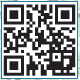 平成３０年度「体験の風をおこそう推進月間」事業・「子ども体験遊びリンピック」登録申込書 1. 団体情報（全ての箇所をご記入下さい）２．「体験の風をおこそう推進月間事業」事業情報（全ての箇所をご記入下さい。３．の「子ども体験遊びリンピック」に登録する場合も、必ずご記入下さい。）※実施日１ヶ月前までにご登録いただいた場合、のぼり旗等は実施日の約１週間前までにお届けします。３．「子ども体験遊びリンピック」登録　※最終締切は9月末日※実施日１ヶ月前までにご登録いただいた場合、のぼり旗、ﾒﾀﾞﾙ・賞状ｾｯﾄは実施日の約１週間前までにお届けします区分国立青少年教育施設　　□ 公立青少年教育施設／教育委員会　等　　□ NPO法人 等　  　ボーイスカウト　　　　□ ガールスカウト　　　　□ こども会　　□幼稚園／保育園小学校／中学校　　□公民館　　□図書館　　□その他（　　　　　　　　　　　　）国立青少年教育施設　　□ 公立青少年教育施設／教育委員会　等　　□ NPO法人 等　  　ボーイスカウト　　　　□ ガールスカウト　　　　□ こども会　　□幼稚園／保育園小学校／中学校　　□公民館　　□図書館　　□その他（　　　　　　　　　　　　）国立青少年教育施設　　□ 公立青少年教育施設／教育委員会　等　　□ NPO法人 等　  　ボーイスカウト　　　　□ ガールスカウト　　　　□ こども会　　□幼稚園／保育園小学校／中学校　　□公民館　　□図書館　　□その他（　　　　　　　　　　　　）国立青少年教育施設　　□ 公立青少年教育施設／教育委員会　等　　□ NPO法人 等　  　ボーイスカウト　　　　□ ガールスカウト　　　　□ こども会　　□幼稚園／保育園小学校／中学校　　□公民館　　□図書館　　□その他（　　　　　　　　　　　　）国立青少年教育施設　　□ 公立青少年教育施設／教育委員会　等　　□ NPO法人 等　  　ボーイスカウト　　　　□ ガールスカウト　　　　□ こども会　　□幼稚園／保育園小学校／中学校　　□公民館　　□図書館　　□その他（　　　　　　　　　　　　）国立青少年教育施設　　□ 公立青少年教育施設／教育委員会　等　　□ NPO法人 等　  　ボーイスカウト　　　　□ ガールスカウト　　　　□ こども会　　□幼稚園／保育園小学校／中学校　　□公民館　　□図書館　　□その他（　　　　　　　　　　　　）国立青少年教育施設　　□ 公立青少年教育施設／教育委員会　等　　□ NPO法人 等　  　ボーイスカウト　　　　□ ガールスカウト　　　　□ こども会　　□幼稚園／保育園小学校／中学校　　□公民館　　□図書館　　□その他（　　　　　　　　　　　　）団体・施設名代表者名連絡担当者名連絡担当者名団体・施設住所〒都道府県市区町村・番地市区町村・番地電話FAXFAXE-mail団体URL団体URLHPの団体紹介ページへの掲載希望HPの団体紹介ページへの掲載希望□希望する　　□希望しない□希望する　　□希望しない□希望する　　□希望しない□希望する　　□希望しない□希望する　　□希望しない□希望する　　□希望しない事業名事業名実施日（開始）実施日（開始）実施日（開始）／／／実施日（終了）実施日（終了）／／／／／実施都道府県実施都道府県実施都道府県定員定員　　　　　　人　　　　　　人　　　　　　人参加想定人数参加想定人数人人人詳細URL詳細URL詳細URL詳細URL参加費参加費参加費　　　　　　円　　　　　　円　　　　　　円会場名会場℡会場住所会場住所会場住所会場URL会場URL会場URL事業概要種別（該当箇所全てに☑）種別（該当箇所全てに☑）種別（該当箇所全てに☑）種別（該当箇所全てに☑）□自然体験　　　□スポーツ・レクリエーション　　　□共同生活体験□職場体験　　　□交流体験・コミュニケーション　　□文化芸術体験□奉仕活動・ボランティア活動　　□科学体験　　　　□読書活動　　□その他（　　　　　　）□自然体験　　　□スポーツ・レクリエーション　　　□共同生活体験□職場体験　　　□交流体験・コミュニケーション　　□文化芸術体験□奉仕活動・ボランティア活動　　□科学体験　　　　□読書活動　　□その他（　　　　　　）□自然体験　　　□スポーツ・レクリエーション　　　□共同生活体験□職場体験　　　□交流体験・コミュニケーション　　□文化芸術体験□奉仕活動・ボランティア活動　　□科学体験　　　　□読書活動　　□その他（　　　　　　）□自然体験　　　□スポーツ・レクリエーション　　　□共同生活体験□職場体験　　　□交流体験・コミュニケーション　　□文化芸術体験□奉仕活動・ボランティア活動　　□科学体験　　　　□読書活動　　□その他（　　　　　　）□自然体験　　　□スポーツ・レクリエーション　　　□共同生活体験□職場体験　　　□交流体験・コミュニケーション　　□文化芸術体験□奉仕活動・ボランティア活動　　□科学体験　　　　□読書活動　　□その他（　　　　　　）□自然体験　　　□スポーツ・レクリエーション　　　□共同生活体験□職場体験　　　□交流体験・コミュニケーション　　□文化芸術体験□奉仕活動・ボランティア活動　　□科学体験　　　　□読書活動　　□その他（　　　　　　）□自然体験　　　□スポーツ・レクリエーション　　　□共同生活体験□職場体験　　　□交流体験・コミュニケーション　　□文化芸術体験□奉仕活動・ボランティア活動　　□科学体験　　　　□読書活動　　□その他（　　　　　　）□自然体験　　　□スポーツ・レクリエーション　　　□共同生活体験□職場体験　　　□交流体験・コミュニケーション　　□文化芸術体験□奉仕活動・ボランティア活動　　□科学体験　　　　□読書活動　　□その他（　　　　　　）□自然体験　　　□スポーツ・レクリエーション　　　□共同生活体験□職場体験　　　□交流体験・コミュニケーション　　□文化芸術体験□奉仕活動・ボランティア活動　　□科学体験　　　　□読書活動　　□その他（　　　　　　）□自然体験　　　□スポーツ・レクリエーション　　　□共同生活体験□職場体験　　　□交流体験・コミュニケーション　　□文化芸術体験□奉仕活動・ボランティア活動　　□科学体験　　　　□読書活動　　□その他（　　　　　　）□自然体験　　　□スポーツ・レクリエーション　　　□共同生活体験□職場体験　　　□交流体験・コミュニケーション　　□文化芸術体験□奉仕活動・ボランティア活動　　□科学体験　　　　□読書活動　　□その他（　　　　　　）□自然体験　　　□スポーツ・レクリエーション　　　□共同生活体験□職場体験　　　□交流体験・コミュニケーション　　□文化芸術体験□奉仕活動・ボランティア活動　　□科学体験　　　　□読書活動　　□その他（　　　　　　）□自然体験　　　□スポーツ・レクリエーション　　　□共同生活体験□職場体験　　　□交流体験・コミュニケーション　　□文化芸術体験□奉仕活動・ボランティア活動　　□科学体験　　　　□読書活動　　□その他（　　　　　　）対象者（該当箇所全てに☑）対象者（該当箇所全てに☑）対象者（該当箇所全てに☑）対象者（該当箇所全てに☑）□幼児　　　　　□小学生　　　□中学生　　　　　　□高校生　　　　　□大学生　　□親子（保護者）□学校教員　　□青少年教育指導者　□ボランティア　　□その他□幼児　　　　　□小学生　　　□中学生　　　　　　□高校生　　　　　□大学生　　□親子（保護者）□学校教員　　□青少年教育指導者　□ボランティア　　□その他□幼児　　　　　□小学生　　　□中学生　　　　　　□高校生　　　　　□大学生　　□親子（保護者）□学校教員　　□青少年教育指導者　□ボランティア　　□その他□幼児　　　　　□小学生　　　□中学生　　　　　　□高校生　　　　　□大学生　　□親子（保護者）□学校教員　　□青少年教育指導者　□ボランティア　　□その他□幼児　　　　　□小学生　　　□中学生　　　　　　□高校生　　　　　□大学生　　□親子（保護者）□学校教員　　□青少年教育指導者　□ボランティア　　□その他□幼児　　　　　□小学生　　　□中学生　　　　　　□高校生　　　　　□大学生　　□親子（保護者）□学校教員　　□青少年教育指導者　□ボランティア　　□その他□幼児　　　　　□小学生　　　□中学生　　　　　　□高校生　　　　　□大学生　　□親子（保護者）□学校教員　　□青少年教育指導者　□ボランティア　　□その他□幼児　　　　　□小学生　　　□中学生　　　　　　□高校生　　　　　□大学生　　□親子（保護者）□学校教員　　□青少年教育指導者　□ボランティア　　□その他□幼児　　　　　□小学生　　　□中学生　　　　　　□高校生　　　　　□大学生　　□親子（保護者）□学校教員　　□青少年教育指導者　□ボランティア　　□その他□幼児　　　　　□小学生　　　□中学生　　　　　　□高校生　　　　　□大学生　　□親子（保護者）□学校教員　　□青少年教育指導者　□ボランティア　　□その他□幼児　　　　　□小学生　　　□中学生　　　　　　□高校生　　　　　□大学生　　□親子（保護者）□学校教員　　□青少年教育指導者　□ボランティア　　□その他□幼児　　　　　□小学生　　　□中学生　　　　　　□高校生　　　　　□大学生　　□親子（保護者）□学校教員　　□青少年教育指導者　□ボランティア　　□その他□幼児　　　　　□小学生　　　□中学生　　　　　　□高校生　　　　　□大学生　　□親子（保護者）□学校教員　　□青少年教育指導者　□ボランティア　　□その他子どもゆめ基金関連有無（該当する場合に☑）子どもゆめ基金関連有無（該当する場合に☑）子どもゆめ基金関連有無（該当する場合に☑）子どもゆめ基金関連有無（該当する場合に☑）□地域ぐるみで「体験の風をおこそう」運動推進事業　□子どもゆめ基金助成事業　□関連なし□地域ぐるみで「体験の風をおこそう」運動推進事業　□子どもゆめ基金助成事業　□関連なし□地域ぐるみで「体験の風をおこそう」運動推進事業　□子どもゆめ基金助成事業　□関連なし□地域ぐるみで「体験の風をおこそう」運動推進事業　□子どもゆめ基金助成事業　□関連なし□地域ぐるみで「体験の風をおこそう」運動推進事業　□子どもゆめ基金助成事業　□関連なし□地域ぐるみで「体験の風をおこそう」運動推進事業　□子どもゆめ基金助成事業　□関連なし□地域ぐるみで「体験の風をおこそう」運動推進事業　□子どもゆめ基金助成事業　□関連なし□地域ぐるみで「体験の風をおこそう」運動推進事業　□子どもゆめ基金助成事業　□関連なし□地域ぐるみで「体験の風をおこそう」運動推進事業　□子どもゆめ基金助成事業　□関連なし□地域ぐるみで「体験の風をおこそう」運動推進事業　□子どもゆめ基金助成事業　□関連なし□地域ぐるみで「体験の風をおこそう」運動推進事業　□子どもゆめ基金助成事業　□関連なし□地域ぐるみで「体験の風をおこそう」運動推進事業　□子どもゆめ基金助成事業　□関連なし□地域ぐるみで「体験の風をおこそう」運動推進事業　□子どもゆめ基金助成事業　□関連なし問合せ先担当者問合せ先担当者問合せ先担当者問合せ先担当者□団体情報に同じ □その他（　　　　　　　　　　　　　　　　　　　　　　　　　　　　　）□団体情報に同じ □その他（　　　　　　　　　　　　　　　　　　　　　　　　　　　　　）□団体情報に同じ □その他（　　　　　　　　　　　　　　　　　　　　　　　　　　　　　）□団体情報に同じ □その他（　　　　　　　　　　　　　　　　　　　　　　　　　　　　　）□団体情報に同じ □その他（　　　　　　　　　　　　　　　　　　　　　　　　　　　　　）□団体情報に同じ □その他（　　　　　　　　　　　　　　　　　　　　　　　　　　　　　）□団体情報に同じ □その他（　　　　　　　　　　　　　　　　　　　　　　　　　　　　　）□団体情報に同じ □その他（　　　　　　　　　　　　　　　　　　　　　　　　　　　　　）□団体情報に同じ □その他（　　　　　　　　　　　　　　　　　　　　　　　　　　　　　）□団体情報に同じ □その他（　　　　　　　　　　　　　　　　　　　　　　　　　　　　　）□団体情報に同じ □その他（　　　　　　　　　　　　　　　　　　　　　　　　　　　　　）□団体情報に同じ □その他（　　　　　　　　　　　　　　　　　　　　　　　　　　　　　）□団体情報に同じ □その他（　　　　　　　　　　　　　　　　　　　　　　　　　　　　　）問合せ先担当者問合せ先担当者問合せ先担当者問合せ先担当者↑問合せ先担当者に個人名の掲載を望まない場合、「その他」を選択して下さい。↑問合せ先担当者に個人名の掲載を望まない場合、「その他」を選択して下さい。↑問合せ先担当者に個人名の掲載を望まない場合、「その他」を選択して下さい。↑問合せ先担当者に個人名の掲載を望まない場合、「その他」を選択して下さい。↑問合せ先担当者に個人名の掲載を望まない場合、「その他」を選択して下さい。↑問合せ先担当者に個人名の掲載を望まない場合、「その他」を選択して下さい。↑問合せ先担当者に個人名の掲載を望まない場合、「その他」を選択して下さい。↑問合せ先担当者に個人名の掲載を望まない場合、「その他」を選択して下さい。↑問合せ先担当者に個人名の掲載を望まない場合、「その他」を選択して下さい。↑問合せ先担当者に個人名の掲載を望まない場合、「その他」を選択して下さい。↑問合せ先担当者に個人名の掲載を望まない場合、「その他」を選択して下さい。↑問合せ先担当者に個人名の掲載を望まない場合、「その他」を選択して下さい。↑問合せ先担当者に個人名の掲載を望まない場合、「その他」を選択して下さい。HPのイベント紹介ページ「体験をさがそう」への掲載希望HPのイベント紹介ページ「体験をさがそう」への掲載希望HPのイベント紹介ページ「体験をさがそう」への掲載希望HPのイベント紹介ページ「体験をさがそう」への掲載希望HPのイベント紹介ページ「体験をさがそう」への掲載希望HPのイベント紹介ページ「体験をさがそう」への掲載希望HPのイベント紹介ページ「体験をさがそう」への掲載希望HPのイベント紹介ページ「体験をさがそう」への掲載希望HPのイベント紹介ページ「体験をさがそう」への掲載希望HPのイベント紹介ページ「体験をさがそう」への掲載希望HPのイベント紹介ページ「体験をさがそう」への掲載希望□希望する　　□希望しない□希望する　　□希望しない□希望する　　□希望しない□希望する　　□希望しない□希望する　　□希望しない□希望する　　□希望しないのぼり旗「体験の風をおこそう」の発送希望（３枚１セット）　　のぼり旗「体験の風をおこそう」の発送希望（３枚１セット）　　のぼり旗「体験の風をおこそう」の発送希望（３枚１セット）　　のぼり旗「体験の風をおこそう」の発送希望（３枚１セット）　　のぼり旗「体験の風をおこそう」の発送希望（３枚１セット）　　のぼり旗「体験の風をおこそう」の発送希望（３枚１セット）　　のぼり旗「体験の風をおこそう」の発送希望（３枚１セット）　　のぼり旗「体験の風をおこそう」の発送希望（３枚１セット）　　のぼり旗「体験の風をおこそう」の発送希望（３枚１セット）　　のぼり旗「体験の風をおこそう」の発送希望（３枚１セット）　　のぼり旗「体験の風をおこそう」の発送希望（３枚１セット）　　□希望する　　□希望しない□希望する　　□希望しない□希望する　　□希望しない□希望する　　□希望しない□希望する　　□希望しない□希望する　　□希望しない種目名①　　　　　　　　　　　　①　　　　　　　　　　　　②②③HPのイベント紹介ページ「体験をさがそう」への掲載希望HPのイベント紹介ページ「体験をさがそう」への掲載希望HPのイベント紹介ページ「体験をさがそう」への掲載希望HPのイベント紹介ページ「体験をさがそう」への掲載希望□希望する　　□希望しない□希望する　　□希望しないのぼり旗「子ども体験遊びリンピック」の発送希望（１枚）のぼり旗「子ども体験遊びリンピック」の発送希望（１枚）のぼり旗「子ども体験遊びリンピック」の発送希望（１枚）のぼり旗「子ども体験遊びリンピック」の発送希望（１枚）□希望する　　□希望しない□希望する　　□希望しないメダル（金銀銅）・賞状セットの発送先メダル（金銀銅）・賞状セットの発送先□１．に記載した住所□その他　　〒　　　　　　宛名　　　　　　　　　　　　　　℡□１．に記載した住所□その他　　〒　　　　　　宛名　　　　　　　　　　　　　　℡□１．に記載した住所□その他　　〒　　　　　　宛名　　　　　　　　　　　　　　℡□１．に記載した住所□その他　　〒　　　　　　宛名　　　　　　　　　　　　　　℡